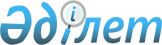 Аудандық мәслихаттың 2011 жылғы 20 желтоқсандағы № 263 "2012-2014 жылдарға арналған Мәртөк ауданының бюджеті туралы" шешіміне өзгерістер енгізу туралы
					
			Күшін жойған
			
			
		
					Ақтөбе облысы Мәртөк аудандық мәслихатының 2012 жылғы 7 ақпандағы № 9 шешімі. Ақтөбе облысының Әділет департаментінде 2012 жылғы 20 ақпанда № 3-8-147 тіркелді. Орындау мерзімі аяқталуына байланысты күші жойылды - Ақтөбе облысы Мәртөк аудандық мәслихатының 2013 жылғы 16 қаңтардағы № 128 хатымен       Ескерту. Орындау мерзімі аяқталуына байланысты күші жойылды - Ақтөбе облысы Мәртөк аудандық мәслихатының 2013.01.16 № 128 Хатымен.

      Қазақстан Республикасының 2001 жылғы 23 қаңтардағы № 148 «Қазақстан Республикасындағы жергілікті мемлекеттік басқару және өзін-өзі басқару туралы» Заңының 6 бабының 1 тармағының 1) тармақшасына, Қазақстан Республикасының 2008 жылғы 4 желтоқсандағы № 95 Бюджет кодексінің 9 бабының 2 тармағына, 104 бабының 5 тармағына, 106 бабының 2 тармағының 4) тармақшасына сәйкес аудандық мәслихат ШЕШІМ ЕТТІ:



      1. Аудандық мәслихаттың «2012-2014 жылдарға арналған Мәртөк ауданының бюджеті туралы» 2011 жылғы 20 желтоқсандағы № 263 шешіміне (Нормативтік құқықтық актілерді мемлекеттік тіркеу тізілімінде тіркелген № 3-8-145, 2012 жылғы 2 ақпанда «Мәртөк тынысы» газетінің № 8-9 жарияланған) мынадай өзгерістер енгізілсін:



      1) 1 тармақта:



      1) тармақшасында:

      кірістер

      «3 026 208» деген цифрлар «3 026 975» деген цифрлармен ауыстырылсын, оның ішінде:

      трансферттер түсімдері бойынша

      «2 574 048» деген цифрлар «2 574 815» деген цифрлармен ауыстырылсын;



      2) тармақшасында:

      шығындар

      «3 026 208» деген цифрлар «3 051 826,7» деген цифрлармен ауыстырылсын;



      3) тармақшасында:

      таза бюджеттік кредит беру

      «22 252» деген цифрлар «20 439» деген цифрлармен ауыстырылсын, оның ішінде:

      бюджеттік кредиттерді өтеу

      «2 018»деген цифрлар «3 831» деген цифрлармен ауыстырылсын.



      5) тармақшасында:

      бюджет тапшылығы (профициті)

      «- 22 252» деген цифрлар «- 45 290,7» деген цифрлармен ауыстырылсын;



      6) тармақшасында:

      бюджет тапшылығын қаржыландыру (профицитін пайдалану)

      «22 252» деген цифрлар «45 290,7» деген цифрлармен ауыстырылсын;



      2) 6 тармақта:

      10 абзацтың бөлігінде:

      «4 258» деген цифрлар «5 025» деген цифрлармен ауыстырылсын.



      2. Көрсетілген шешімдегі 1, 2, 3, 5 қосымшалар жаңа редакцияда жазылсын.



      3. Осы шешім 2012 жылғы 1 қаңтардан бастап қолданысқа енгізіледі.      Аудандық мәслихат                  Аудандық мәслихаттың

    сессиясының төрайымы                       хатшысы        Н. Құрамысова                        А. Смағұлов

2012 жылғы 7 ақпандағы № 9

аудандық мәслихаттың шешіміне

1 Қосымша 2012 жылға арналған Мәртөк ауданының бюджеті

2012 жылғы 7 ақпандағы № 9

аудандық мәслихаттың шешіміне

2 Қосымша 2013 жылға арналған Мәртөк ауданының бюджеті

2012 жылғы 7 ақпандағы № 9

аудандық мәслихаттың шешіміне

3 Қосымша 2014 жылға арналған Мәртөк ауданының бюджеті

2012 жылғы 7 ақпандағы № 9

аудандық мәслихаттың шешіміне

5 Қосымша 2012 жылға арналған "Қаладағы аудан, аудандық манызы бар қала,

кент, ауыл (село), ауылдық (селолық) округ әкімінің аппараты"

123 бағдарламасының әкімдігінің бюджеттік бағдарламасы      кестенің жалғасы
					© 2012. Қазақстан Республикасы Әділет министрлігінің «Қазақстан Республикасының Заңнама және құқықтық ақпарат институты» ШЖҚ РМК
				СанатыСанатыСанатыСанатыСомасы

(мың теңге)СыныбыСыныбыСыныбыСомасы

(мың теңге)Ішкі сыныбыІшкі сыныбыСомасы

(мың теңге)АТАУЫСомасы

(мың теңге)12345І.Кірістер3 026 975,01Салықтық түсiмдер430 610,001Табыс салығы173 248,02Жеке табыс салығы173 248,003Әлеуметтік салық140 000,01Әлеуметтік салық140 000,004Меншiкке салынатын салықтар105 905,01Мүлiкке салынатын салықтар73 600,03Жер салығы4 205,04Көлiк құралдарына салынатын салық22 100,05Бірыңғай жер салығы6 000,005Тауарларға, жұмыстарға және қызметтерге салынатын iшкi салықтар9 372,02Акциздер1 320,03Табиғи және басқа да ресурстарды пайдаланғаны үшiн түсетiн түсiмдер3 000,04Кәсiпкерлiк және кәсiби қызметтi жүргiзгенi үшiн алынатын алымдар4 752,05Ойын бизнесіне салық300,008Заңдық мәнді іс-әрекеттерді жасағаны және (немесе) оған уәкілеттігі бар мемлекеттік органдар немесе лауазымды адамдар құжаттар бергені үшін алынатын міндетті төлемдер2 085,01Мемлекеттік баж2 085,02Салықтық емес түсiмдер13 550,001Мемлекеттік меншiктен түсетiн кірістер8 100,05Мемлекет меншігіндегі мүлікті жалға беруден түсетін кірістер8 100,004Мемлекеттік бюджеттен қаржыландырылатын, сондай-ақ Қазақстан Республикасы Ұлттық Банкінің бюджетінен (шығыстар сметасынан) ұсталатын және қаржыландырылатын мемлекеттік мекемелер салатын айыппұлдар, өсімпұлдар, санкциялар, өндіріп алулар450,01Мұнай секторы ұйымдарынан түсетін түсімдерді қоспағанда, мемлекеттік бюджеттен қаржыландырылатын, сондай-ақ Қазақстан Республикасы Ұлттық Банкінің бюджетінен (шығыстар сметасынан) ұсталатын және қаржыландырылатын мемлекеттік мекемелер салатын айыппұлдар, өсімпұлдар, санкциялар, өндіріп алулар450,006Басқа да салықтық емес түсімдер5 000,01Басқа да салықтық емес түсімдер5 000,03Негізгі капиталды сатудан түсетін түсімдер8 000,003Жердi және материалдық емес активтердi сату8 000,01Жерді сату8 000,04Трансферттердің түсімдері2 574 815,002Мемлекеттік басқарудың жоғары тұрған органдарынан түсетін трансферттер2 574 815,02Облыстық бюджеттен түсетiн трансферттер2 574 815,0Функ. топФунк. топФунк. топФунк. топФунк. топСомасы

(мың теңге)Функ. кіші топФунк. кіші топФунк. кіші топФунк. кіші топСомасы

(мың теңге)ӘкімшіӘкімшіӘкімшіСомасы

(мың теңге)БағдарламаБағдарламаСомасы

(мың теңге)АТАУЫСомасы

(мың теңге)123456II. Шығындар3 051 826,701Жалпы сипаттағы мемлекеттiк қызметтер226 880,01Мемлекеттiк басқарудың жалпы функцияларын орындайтын өкiлдi, атқарушы және басқа органдар192 757,0112Аудан (облыстық маңызы бар қала) мәслихатының аппараты12 346,0001Аудан (облыстық маңызы бар қала) мәслихатының қызметін қамтамасыз ету жөніндегі қызметтер12 346,0122Аудан (облыстық маңызы бар қала) әкімінің аппараты61 580,0001Аудан (облыстық маңызы бар қала) әкімінің қызметін қамтамасыз ету жөніндегі қызметтер61 380,0003Мемлекеттік органның күрделі шығыстары200,0123Қаладағы аудан, аудандық маңызы бар қала, кент, ауыл (село), ауылдық (селолық) округ әкімінің аппараты118 831,0001Қаладағы аудан, аудандық маңызы бар қаланың, кент, ауыл (село), ауылдық (селолық) округ әкімінің қызметін қамтамасыз ету жөніндегі қызметтер113 831,0022Мемлекеттік органдардың күрделі шығыстары5 000,02Қаржылық қызмет19 032,0452Ауданның (облыстық маңызы бар қаланың) қаржы бөлімі19 032,0001Ауданның (облыстық маңызы бар қаланың) бюджетін орындау және ауданның (облыстық маңызы бар қаланың ) коммуналдық меншігін басқару саласындағы мемлекеттік саясатты іске асыру жөніндегі қызметтер14 046,0003Салық салу мақсатында мүлікті бағалауды жүргізу395,0004Біржолғы талондарды беру жөніндегі жұмысты және біржолғы талондарды іске асырудан сомаларды жинаудың толықтығын қамтамасыз етуді ұйымдастыру1 152,0010Жекешелендіру, коммуналдық меншікті басқару, жекешелендіруден кейінгі қызмет және осыған байланысты дауларды реттеу900,0011Коммуналдық меншікке түскен мүлікті есепке алу, сақтау, бағалау және сату2 000,0018Мемлекеттік органның күрделі шығыстары539,05Жоспарлау және статистикалық қызмет15 091,0476Ауданның (облыстық маңызы бар қаланың) экономика, бюджеттік жоспарлау және кәсіпкерлік бөлімі15 091,0001Экономикалық саясатты дамыту, мемлекеттік жоспарлау жүйесін, кәсіпкерлік және ауданды (облыстық маңызы бар қаланы) басқару және қалыптастыру саласындағы мемлекеттік саясатты іске асыру жөніндегі қызметтер14 311,0003Мемлекеттік органның күрделі шығыстары780,002Қорғаныс3 687,01Әскери мұқтаждар1 509,0122Аудан (облыстық маңызы бар қала) әкімінің аппараты1 509,0005Жалпыға бірдей әскери міндетті атқару шеңберіндегі іс-шаралар1 509,02Төтенше жағдайлар жөніндегі жұмыстарды ұйымдастыру2 178,0122Аудан (облыстық маңызы бар қала) әкімінің аппараты2 178,0006Аудан (облыстық маңызы бар қала) ауқымындағы төтенше жағдайлардың алдын алу және жою1 678,0007Аудандық (қалалық) ауқымдағы дала өрттерінің, сондай-ақ мемлекеттік өртке қарсы қызмет органдары құрылмаған елді мекендерде өрттердің алдын алу және сөндіру жөніндегі іс-шаралар500,004Бiлiм беру2 055 915,01Мектепке дейiнгi тәрбие және оқыту242 800,0471Ауданның (облыстық маңызы бар қаланың) білім, дене шынықтыру және спорт бөлімі242 800,0003Мектепке дейінгі тәрбие және оқытуды қамтамасыз ету242 114,0025Республикалық бюджеттің трансферттері есебінен мектепке дейінгі білім беру ұйымдарының тәрбиешілеріне біліктілік санаты үшін қосымша ақы көлемін ұлғайту686,02Бастауыш, негізгі орта және жалпы орта білім беру1 706 389,0471Ауданның (облыстық маңызы бар қаланың) білім, дене шынықтыру және спорт бөлімі1 706 389,0004Жалпы білім беру1 601 211,0005Балалар мен жеткіншектерге қосымша білім беру86 599,0063Республикалық бюджеттің трансферттері есебінен "Назарбаев зияткерлік мектептері"ДБҰ-ның оқу бағдарламалары бойынша біліктілікті артттырудан өткен мұғалімдерге төленетін еңбекақыны арттыру1 435,0064Республикалық бюджеттің трансферттері есебінен мектеп мұғалімдеріне біліктілік санаты үшін қосымша ақы көлемін ұлғайту17 144,09Бiлiм беру саласындағы өзге де қызметтер106 726,0466Ауданның (облыстық маңызы бар қаланың) сәулет, қала құрылысы және құрылыс бөлімі73 000,0037Білім беру объектілерін салу және реконструкциялау73 000,0471Ауданның (облыстық маңызы бар қаланың) білім, дене шынықтыру және спорт бөлімі33 726,0008Ауданның (областык маңызы бар қаланың) мемлекеттік білім беру мекемелерінде білім беру жүйесін ақпараттандыру2 000,0009Ауданның (облыстық маңызы бар қаланың) мемлекеттік білім беру мекемелер үшін оқулықтар мен оқу-әдістемелік кешендерді сатып алу және жеткізу5 663,0010Аудандық (қалалық) ауқымдағы мектеп олимпиадаларын, мектептен тыс іс-шараларды және конкурстарды өткiзу187,0011Ауданның (облыстық маңызы бар қаланың) мемлекеттік білім беру мекемелеріне жұмыстағы жоғары көрсеткіштері үшін гранттарды табыс ету8 000,0020Республикалық бюджеттің трансферттері есебінен жетім баланы (жетім балаларды) және ата-аналарының қамқорынсыз қалған баланы (балаларды) күтіп-ұстауға қамқоршыларға (қорғаншыларға) ай сайынғы ақшалай қаражат төлемдері17 526,0023Республикалық бюджеттің трансферттері есебінен үйде оқытылатын мүгедек балаларды жабдықпен, бағдарламалық қамтыммен қамтамасыз ету350,006Әлеуметтiк көмек және әлеуметтiк қамсыздандыру170 832,02Әлеуметтiк көмек157 464,0123Қаладағы аудан, аудандық маңызы бар қала, кент, ауыл (село), ауылдық (селолық) округ әкімінің аппараты15 657,0003Мұқтаж азаматтарға үйінде әлеуметтік көмек көрсету15 657,0451Ауданның (облыстық маңызы бар қаланың) жұмыспен қамту және әлеуметтік бағдарламалар бөлімі141 807,0002Еңбекпен қамту бағдарламасы46 915,0004Ауылдық жерлердегі денсаулық сақтау, білім беру, әлеуметтік қамтамасыз ету, мәдениет және спорт мамандарына отын сатып алуға Қазақстан Республикасының заңнамасына сәйкес әлеуметтік көмек көрсету4 572,0005Мемлекеттік атаулы әлеуметтік көмек 600,0006Тұрғын үй көмегін көрсету300,0007Жергілікті өкілетті органдардың шешімдері бойынша мұқтаж азаматтардың жекелеген топтарына әлеуметтік көмек62 137,0010Үйден тәрбиеленетін және оқытылатын мүгедек балаларды материалдық қамтамасыз ету195,001618 жасқа дейінгі балаларға мемлекеттік жәрдемақылар18 610,0017Мүгедектерді оңалту жеке бағдарламасына сәйкес, мұқтаж мүгедектерді міндетті гигиеналық құралдармен қамтамасыз етуге және ымдау тілі мамандарының, жеке көмекшілердің қызмет көрсету1 731,0023Тұрғындарды жұмыспен қамту орталықтарының қызметін қамтамасыз ету6 747,09Әлеуметтiк көмек және әлеуметтiк қамтамасыз ету салаларындағы өзге де қызметтер13 368,0451Ауданның (облыстық маңызы бар қаланың) жұмыспен қамту және әлеуметтік бағдарламалар бөлімі13 368,0001Жергілікті деңгейде халық үшін әлеуметтік бағдарламаларды жұмыспен қамтуды қамтамасыз етуді іске асыру саласындағы мемлекеттік саясатты іске асыру жөніндегі қызметтер12 452,0011Жәрдемақыларды және басқа да әлеуметтік төлемдерді есептеу, төлеу мен жеткізу бойынша қызметтерге ақы төлеу496,0021Мемлекеттік органның күрделі шығыстары420,007Тұрғын үй-коммуналдық шаруашылық288 364,01Тұрғын үй шаруашылығы 52 225,0466Ауданның (облыстық маңызы бар қаланың) сәулет, қала құрылысы және құрылыс бөлімі52 225,0003Мемлекеттік коммуналдық тұрғын үй қорының тұрғын үйін жобалау, салу және (немесе) сатып алу28 447,0004Инженерлік коммуникациялық инфрақұрылымды жобалау, дамыту, жайластыру және (немесе) сатып алу3 378,0018Жұмыспен қамту 2020 Бағдарламасы шеңберінде инженерлік коммуникациялық инфрақұрылымдарды дамыту, тұрғын үйді салу және (немесе) сатып алу20 400,02Коммуналдық шаруашылық201 643,0458Ауданның (облыстық маңызы бар қаланың) тұрғын үй-коммуналдық шаруашылық, жолаушылар көлігі және автомобиль жолдары бөлімі201 643,0026Ауданның (облыстық маңызы бар қаланың) коммуналдық меншігіндегі жылу жүйелерін қолдануды ұйымдастыру6 725,0027Ауданның (облыстық маңызы бар қаланың) коммуналдық меншігіндегі газ жүйелерін қолдануды ұйымдастыру1 601,0029Сумен қамтамасыз ету жүйесін дамыту193 317,03Елді-мекендерді көркейту34 496,0123Қаладағы аудан, аудандық маңызы бар қала, кент, ауыл (село), ауылдық (селолық) округ әкімінің аппараты28 665,0008Елді мекендердегі көшелерді жарықтандыру18 723,0009Елді мекендердің санитариясын қамтамасыз ету7 774,0011Елді мекендерді абаттандыру және көгалдандыру2 168,0458Ауданның (облыстық маңызы бар қаланың) тұрғын үй-коммуналдық шаруашылық, жолаушылар көлігі және автомобиль жолдары бөлімі5 831,0015Елдi мекендердегі көшелердi жарықтандыру5 831,008Мәдениет, спорт, туризм және ақпараттық кеңiстiк122 848,01Мәдениет саласындағы қызмет84 836,0455Ауданның (облыстық маңызы бар қаланың) мәдениет және тілдерді дамыту бөлімі84 836,0003Мәдени-демалыс жұмысын қолдау84 836,02Спорт1 642,0471Ауданның (облыстық маңызы бар қаланың) білім, дене шынықтыру және спорт бөлімі1 642,0013Ұлттық және бұқаралық спорт түрлерін дамыту635,0014Аудандық (облыстық маңызы бар қалалық) деңгейде спорттық жарыстар өткiзу287,0015Әртүрлi спорт түрлерi бойынша аудан (облыстық маңызы бар қала) құрама командаларының мүшелерiн дайындау және олардың облыстық спорт жарыстарына қатысуы720,03Ақпараттық кеңiстiк25 969,0455Ауданның (облыстық маңызы бар қаланың) мәдениет және тілдерді дамыту бөлімі21 969,0006Аудандық (қалалық) кiтапханалардың жұмыс iстеуi21 284,0007Мемлекеттік тілді және Қазақстан халықтарының басқа да тілдерін дамыту685,0456Ауданның (облыстық маңызы бар қаланың) ішкі саясат бөлімі4 000,0002Газеттер мен журналдар арқылы мемлекеттік ақпараттық саясат жүргізу жөніндегі қызметтер4 000,09Мәдениет, спорт, туризм және ақпараттық кеңiстiктi ұйымдастыру жөнiндегi өзге де қызметтер10 401,0455Ауданның (облыстық маңызы бар қаланың) мәдениет және тілдерді дамыту бөлімі4 734,0001Жергілікті деңгейде тілдерді және мәдениетті дамыту саласындағы мемлекеттік саясатты іске асыру жөніндегі қызметтер4 682,0010Мемлекеттік органның күрделі шығыстары52,0456Ауданның (облыстық маңызы бар қаланың) ішкі саясат бөлімі5 667,0001Жергілікті деңгейде ақпарат, мемлекеттілікті нығайту және азаматтардың әлеуметтік сенімділігін қалыптастыру саласында мемлекеттік саясатты іске асыру жөніндегі қызметтер4 902,0003Жастар саясаты саласындағы іс-шараларды iске асыру715,0006Мемлекеттік органдардың күрделі шығыстары50,010Ауыл, су, орман, балық шаруашылығы, ерекше қорғалатын табиғи аумақтар, қоршаған ортаны және жануарлар дүниесін қорғау, жер қатынастары61 336,01Ауыл шаруашылығы31 051,0466Ауданның (облыстық маңызы бар қаланың) сәулет, қала құрылысы және құрылыс бөлімі6 000,0010Ауыл шаруашылығы объектілерін дамыту6 000,0474Ауданның (облыстық маңызы бар қаланың) ауыл шаруашылығы және ветеринария бөлімі17 819,0001Жергілікті деңгейде ауыл шаруашылығы және ветеринария саласындағы мемлекеттік саясатты іске асыру жөніндегі қызметтер14 239,0003Мемлекеттік органның күрделі шығыстары800,0005Мал көмінділерінің (биотермиялық шұңқырлардың) жұмыс істеуін қамтамасыз ету1 284,0006Ауру жануарларды санитарлық союды ұйымдастыру116,0007Қаңғыбас иттер мен мысықтарды аулауды және жоюды ұйымдастыру1 380,0476Ауданның (облыстық маңызы бар қаланың) экономика, бюджеттік жоспарлау және кәсіпкерлік бөлімі7 232,0099Мамандарға әлеуметтік көмек көрсету жөніндегі шараларды іске асыру 7 232,06Жер қатынастары13 507,0463Ауданның (облыстық маңызы бар қаланың) жер қатынастары бөлімі13 507,0001Аудан (облыстық маңызы бар қала) аумағында жер қатынастарын реттеу саласындағы мемлекеттік саясатты іске асыру жөніндегі қызметтер8 314,0002Ауыл шаруашылығы алқаптарын бір түрден екіншісіне ауыстыру жөніндегі жұмыстар172,0003Елді мекендердің жер шаруашылық орналастыру2 329,0006Аудандық маңызы бар қалалардың, кенттердің, ауылдардың (селолардың), ауылдық (селолық) округтердің шекарасын белгілеу кезінде жүргізілетін жерге орналастыру 2 492,0007Мемлекеттік органдардың күрделі шығыстары200,09Ауыл, су, орман, балық шаруашылығы және қоршаған ортаны қорғау мен жер қатынастары саласындағы өзге де қызметтер16 778,0474Ауданның (облыстық маңызы бар қаланың) ауыл шаруашылығы және ветеринария бөлімі16 778,0013Эпизоотияға қарсы іс-шаралар жүргізу16 778,011Өнеркәсіп, сәулет, қала құрылысы және құрылыс қызметі7 366,02Сәулет, қала құрылысы және құрылыс қызметі7 366,0466Ауданның (облыстық маңызы бар қаланың) сәулет, қала құрылысы және құрылыс бөлімі7 366,0001Құрылыс, облыс қалаларының, аудандарының және елді мекендерінің сәулеттік бейнесін жақсарту саласындағы мемлекеттік саясатты іске асыру және ауданның (облыстық маңызы бар қаланың) аумағын оңтайлы және тиімді қала құрылыстық игеруді қамтамасыз ету жөніндегі қызметтер7 166,0015Мемлекеттік органдардың күрделі шығыстары200,012Көлiк және коммуникация73 187,71Автомобиль көлiгi73 187,7458Ауданның (облыстық маңызы бар қаланың) тұрғын үй-коммуналдық шаруашылық, жолаушылар көлігі және автомобиль жолдары бөлімі73 187,7023Автомобиль жолдарының жұмыс істеуін қамтамасыз ету73 187,713Басқалар30 879,03Кәсiпкерлiк қызметтi қолдау және бәсекелестікті қорғау1 000,0476Ауданның (облыстық маңызы бар қаланың) экономика, бюджеттік жоспарлау және кәсіпкерлік бөлімі1 000,0005Кәсіпкерлік қызметті қолдау1 000,09Басқалар29 879,0123Қаладағы аудан, аудандық маңызы бар қала, кент, ауыл (село), ауылдық (селолық) округ әкімінің аппараты5 025,0040Республикалық бюджеттің нысаналы трансферттері есебінен "Өңірлерді дамыту" Бағдарламасы шеңберінде өңірлердің экономикалық дамуына жәрдемдесу жөніндегі шараларды іске асыруда ауылдық (селолық) округтерді жайластыру мәселелерін шешу үшін іс-шараларды іске асыру5 025,0452Ауданның (облыстық маңызы бар қаланың) қаржы бөлімі2 438,0012Ауданның (облыстық маңызы бар қаланың) жергілікті атқарушы органының резерві 2 438,0458Ауданның (облыстық маңызы бар қаланың) тұрғын үй-коммуналдық шаруашылық, жолаушылар көлігі және автомобиль жолдары бөлімі7 611,0001Жергілікті деңгейде тұрғын үй-коммуналдық шаруашылығы, жолаушылар көлігі және автомобиль жолдары саласындағы мемлекеттік саясатты іске асыру жөніндегі қызметтер7 561,0013Мемлекеттік органның күрделі шығыстары50,0471Ауданның (облыстық маңызы бар қаланың) білім, дене шынықтыру және спорт бөлімі14 805,0001Білім, дене шынықтыру және спорт бөлімі қызметін қамтамасыз ету жөніндегі қызметтер14 805,015Трансферттер10 532,01Трансферттер10 532,0452Ауданның (облыстық маңызы бар қаланың) қаржы бөлімі10 532,0006Нысаналы пайдаланылмаған (толық пайдаланылмаған) трансферттерді қайтару10 532,0III. Таза бюджеттік кредит беру20 439,0Бюджеттік кредиттер24 270,010Ауыл, су, орман, балық шаруашылығы, ерекше қорғалатын табиғи аумақтар, қоршаған ортаны және жануарлар дүниесін қорғау, жер қатынастары24 270,01Ауыл шаруашылығы24 270,0476Ауданның (облыстық маңызы бар қаланың) экономика, бюджеттік жоспарлау және кәсіпкерлік бөлімі24 270,0004Мамандарды әлеуметтік қолдау шараларын іске асыруға берілетін бюджеттік кредиттер24 270,0СанатыСанатыСанатыСанатыСанатыСомасы

(мың теңге)СыныбыСыныбыСыныбыСыныбыСомасы

(мың теңге)Ішкі сыныбыІшкі сыныбыІшкі сыныбыСомасы

(мың теңге)АТАУЫСомасы

(мың теңге)1234551Бюджеттік кредиттерді өтеу3 831,001Бюджеттік кредиттерді өтеу3 831,0Мемлекеттік бюджеттен берілген бюджеттік кредиттерді өтеу3 831,0Функ. топФунк. топФунк. топФунк. топФунк. топСомасы

(мың теңге)Функ. кіші топФунк. кіші топФунк. кіші топФунк. кіші топСомасы

(мың теңге)ӘкімшіӘкімшіӘкімшіСомасы

(мың теңге)БағдарламаБағдарламаСомасы

(мың теңге)АТАУЫСомасы

(мың теңге)123456IV. Қаржы активтерімен жасалатын операциялар бойынша сальдо 0,0Қаржы активтерін сатып алу 0,013Басқалар0,09Басқалар0,0452Ауданның (облыстық маңызы бар қаланың) қаржы бөлімі0,0014Заңды тұлғалардың жарғылық капиталын қалыптастыру немесе ұлғайту0,0V. Бюджет тапшылығы (профициті)-45 290,7VI. Бюджет тапшылығын қаржыландыру (профицитін пайдалану)45 290,7СанатыСанатыСанатыСанатыСанатыСомасы

(мың теңге)СыныбыСыныбыСыныбыСыныбыСомасы

(мың теңге)Ішкі сыныбыІшкі сыныбыІшкі сыныбыСомасы

(мың теңге)АТАУЫСомасы

(мың теңге)1234572Қарыздар түсімі24 270,001Мемлекеттік ішкі қарыздар24 270,0Қарыз алу келісім-шарттары24 270,0Функ. топФунк. топФунк. топФунк. топФунк. топСомасы

(мың теңге)Функ. кіші топФунк. кіші топФунк. кіші топФунк. кіші топСомасы

(мың теңге)ӘкімшіӘкімшіӘкімшіСомасы

(мың теңге)БағдарламаБағдарламаСомасы

(мың теңге)АТАУЫСомасы

(мың теңге)12345616Қарыздарды өтеу3 831,31Қарыздарды өтеу3 831,3452Ауданның (облыстық маңызы бар қаланың) қаржы бөлімі3 831,3008Жергілікті атқарушы органның жоғары тұрған бюджет алдындағы борышын өтеу3 831,0021Жергілікті бюджеттен берілген пайдаланылмаған бюджеттік кредиттерді қайтару0,3СанатыСанатыСанатыСанатыСанатыСомасы

(мың теңге)СыныбыСыныбыСыныбыСыныбыСомасы

(мың теңге)Ішкі сыныбыІшкі сыныбыІшкі сыныбыСомасы

(мың теңге)АТАУЫСомасы

(мың теңге)1234581Бюджет қаражаттарының пайдаланылатын қалдықтары24 852,001Бюджет қаражатының қалдықтары24 852,0Бюджет қаражатының бос қалдықтары24 852,0СанатыСанатыСанатыСанатыСомасы

(мың теңге)СыныбыСыныбыСыныбыСомасы

(мың теңге)Ішкі сыныбыІшкі сыныбыСомасы

(мың теңге)АТАУЫСомасы

(мың теңге)12345І.Кірістер3 303 621,01Салықтық түсiмдер453 035,0 01Табыс салығы179 000,0 2Жеке табыс салығы179 000,0 03Әлеуметтік салық150 000,0 1Әлеуметтік салық150 000,0 04Меншiкке салынатын салықтар112 185,0 1Мүлiкке салынатын салықтар75 600,0 3Жер салығы4 385,0 4Көлiк құралдарына салынатын салық24 200,0 5Бірыңғай жер салығы8 000,0 05Тауарларға, жұмыстарға және қызметтерге салынатын iшкi салықтар9 535,0 2Акциздер1 430,0 3Табиғи және басқа да ресурстарды пайдаланғаны үшiн түсетiн түсiмдер3 100,0 4Кәсiпкерлiк және кәсiби қызметтi жүргiзгенi үшiн алынатын алымдар4 705,0 5Ойын бизнесіне салық300,0 08Заңдық мәнді іс-әрекеттерді жасағаны және (немесе) оған уәкілеттігі бар мемлекеттік органдар немесе лауазымды адамдар құжаттар бергені үшін алынатын міндетті төлемдер2 315,0 1Мемлекеттік баж2 315,0 2Салықтық емес түсiмдер14 650,0 01Мемлекеттік меншiктен түсетiн кірістер8 200,0 5Мемлекет меншігіндегі мүлікті жалға беруден түсетін кірістер8 200,0 04Мемлекеттік бюджеттен қаржыландырылатын, сондай-ақ Қазақстан Республикасы Ұлттық Банкінің бюджетінен (шығыстар сметасынан) ұсталатын және қаржыландырылатын мемлекеттік мекемелер салатын айыппұлдар, өсімпұлдар, санкциялар, өндіріп алулар450,0 1Мұнай секторы ұйымдарынан түсетін түсімдерді қоспағанда, мемлекеттік бюджеттен қаржыландырылатын, сондай-ақ Қазақстан Республикасы Ұлттық Банкінің бюджетінен (шығыстар сметасынан) ұсталатын және қаржыландырылатын мемлекеттік мекемелер салатын айыппұлдар, өсімпұлдар, санкциялар, өндіріп алулар450,0 06Басқа да салықтық емес түсімдер6 000,0 1Басқа да салықтық емес түсімдер6 000,0 3Негізгі капиталды сатудан түсетін түсімдер13 295,0 03Жердi және материалдық емес активтердi сату13 295,0 1Жерді сату13 295,0 4Трансферттердің түсімдері2 822 641,0 02Мемлекеттік басқарудың жоғары тұрған органдарынан түсетін трансферттер2 822 641,0 2Облыстық бюджеттен түсетiн трансферттер2 822 641,0 Функ. топФунк. топФунк. топФунк. топФунк. топСомасы

(мың теңге)Функ. кіші топФунк. кіші топФунк. кіші топФунк. кіші топСомасы

(мың теңге)ӘкімшіӘкімшіӘкімшіСомасы

(мың теңге)БағдарламаБағдарламаСомасы

(мың теңге)АТАУЫСомасы

(мың теңге)123456II. Шығындар3 303 621,001Жалпы сипаттағы мемлекеттiк қызметтер220 568,01Мемлекеттiк басқарудың жалпы функцияларын орындайтын өкiлдi, атқарушы және басқа органдар185 780,0Аудан (облыстық маңызы бар қала) мәслихатының аппараты13 508,0001Аудан (облыстық маңызы бар қала) мәслихатының қызметін қамтамасыз ету жөніндегі қызметтер13 508,0Аудан (облыстық маңызы бар қала) әкімінің аппараты54 072,0001Аудан (облыстық маңызы бар қала) әкімінің қызметін қамтамасыз ету жөніндегі қызметтер54 072,0Қаладағы аудан, аудандық маңызы бар қала, кент, ауыл (село), ауылдық (селолық) округ әкімінің аппараты118 200,0001Қаладағы аудан, аудандық маңызы бар қаланың, кент, ауыл (село), ауылдық (селолық) округ әкімінің қызметін қамтамасыз ету жөніндегі қызметтер118 200,02Қаржылық қызмет19 269,0Ауданның (облыстық маңызы бар қаланың) қаржы бөлімі19 269,0001Ауданның (облыстық маңызы бар қаланың) бюджетін орындау және ауданның (облыстық маңызы бар қаланың ) коммуналдық меншігін басқару саласындағы мемлекеттік саясатты іске асыру жөніндегі қызметтер15 741,0003Салық салу мақсатында мүлікті бағалауды жүргізу425,0010Жекешелендіру, коммуналдық меншікті басқару, жекешелендіруден кейінгі қызмет және осыған байланысты дауларды реттеу963,0011Коммуналдық меншікке түскен мүлікті есепке алу, сақтау, бағалау және сату2 140,05Жоспарлау және статистикалық қызмет15 519,0Ауданның (облыстық маңызы бар қаланың) экономика, бюджеттік жоспарлау және кәсіпкерлік бөлімі15 519,0001Экономикалық саясатты дамыту, мемлекеттік жоспарлау жүйесін, кәсіпкерлік және ауданды (облыстық маңызы бар қаланы) басқару және қалыптастыру саласындағы мемлекеттік саясатты іске асыру жөніндегі қызметтер15 519,002Қорғаныс3 945,01Әскери мұқтаждар1 615,0Аудан (облыстық маңызы бар қала) әкімінің аппараты1 615,0005Жалпыға бірдей әскери міндетті атқару шеңберіндегі іс-шаралар1 615,02Төтенше жағдайлар жөніндегі жұмыстарды ұйымдастыру2 330,0Аудан (облыстық маңызы бар қала) әкімінің аппараты2 330,0006Аудан (облыстық маңызы бар қала) ауқымындағы төтенше жағдайлардың алдын алу және жою1 795,0007Аудандық (қалалық) ауқымдағы дала өрттерінің, сондай-ақ мемлекеттік өртке қарсы қызмет органдары құрылмаған елді мекендерде өрттердің алдын алу және сөндіру жөніндегі іс-шаралар535,004Бiлiм беру2 247 140,01Мектепке дейiнгi тәрбие және оқыту256 930,0Ауданның (облыстық маңызы бар қаланың) білім, дене шынықтыру және спорт бөлімі256 930,0003Мектепке дейінгі тәрбие және оқытуды қамтамасыз ету254 305,0025Республикалық бюджеттің трансферттері есебінен мектепке дейінгі білім беру ұйымдарының тәрбиешілеріне біліктілік санаты үшін қосымша ақы көлемін ұлғайту2 625,02Бастауыш, негізгі орта және жалпы орта білім беру1 696 470,0Ауданның (облыстық маңызы бар қаланың) білім, дене шынықтыру және спорт бөлімі1 696 470,0004Жалпы білім беру1 568 127,0005Балалар мен жеткіншектерге қосымша білім беру86 740,0063Республикалық бюджеттің трансферттері есебінен "Назарбаев зияткерлік мектептері"ДБҰ-ның оқу бағдарламалары бойынша біліктілікті артттырудан өткен мұғалімдерге төленетін еңбекақыны арттыру26 398,0064Республикалық бюджеттің трансферттері есебінен мектеп мұғалімдеріне біліктілік санаты үшін қосымша ақы көлемін ұлғайту15 205,09Бiлiм беру саласындағы өзге де қызметтер293 740,0Ауданның (облыстық маңызы бар қаланың) сәулет, қала құрылысы және құрылыс бөлімі267 000,0037Білім беру объектілерін салу және реконструкциялау267 000,0Ауданның (облыстық маңызы бар қаланың) білім, дене шынықтыру және спорт бөлімі26 740,0008Ауданның (областык маңызы бар қаланың) мемлекеттік білім беру мекемелерінде білім беру жүйесін ақпараттандыру2 140,0009Ауданның (облыстық маңызы бар қаланың) мемлекеттік білім беру мекемелер үшін оқулықтар мен оқу-әдістемелік кешендерді сатып алу және жеткізу5 224,0010Аудандық (қалалық) ауқымдағы мектеп олимпиадаларын, мектептен тыс іс-шараларды және конкурстарды өткiзу200,0020Республикалық бюджеттің трансферттері есебінен жетім баланы (жетім балаларды) және ата-аналарының қамқорынсыз қалған баланы (балаларды) күтіп-ұстауға қамқоршыларға (қорғаншыларға) ай сайынғы ақшалай қаражат төлемдері17 526,0023Республикалық бюджеттің трансферттері есебінен үйде оқытылатын мүгедек балаларды жабдықпен, бағдарламалық қамтыммен қамтамасыз ету1 650,006Әлеуметтiк көмек және әлеуметтiк қамсыздандыру155 628,02Әлеуметтiк көмек140 346,0Қаладағы аудан, аудандық маңызы бар қала, кент, ауыл (село), ауылдық (селолық) округ әкімінің аппараты15 661,0003Мұқтаж азаматтарға үйінде әлеуметтік көмек көрсету15 661,0Ауданның (облыстық маңызы бар қаланың) жұмыспен қамту және әлеуметтік бағдарламалар бөлімі124 685,0002Еңбекпен қамту бағдарламасы30 369,0004Ауылдық жерлердегі денсаулық сақтау, білім беру, әлеуметтік қамтамасыз ету, мәдениет және спорт мамандарына отын сатып алуға Қазақстан Республикасының заңнамасына сәйкес әлеуметтік көмек көрсету4 892,0005Мемлекеттік атаулы әлеуметтік көмек 642,0006Тұрғын үй көмегін көрсету321,0007Жергілікті өкілетті органдардың шешімдері бойынша мұқтаж азаматтардың жекелеген топтарына әлеуметтік көмек66 486,0010Үйден тәрбиеленетін және оқытылатын мүгедек балаларды материалдық қамтамасыз ету210,001618 жасқа дейінгі балаларға мемлекеттік жәрдемақылар19 913,0017Мүгедектерді оңалту жеке бағдарламасына сәйкес, мұқтаж мүгедектерді міндетті гигиеналық құралдармен қамтамасыз етуге және ымдау тілі мамандарының, жеке көмекшілердің қызмет көрсету1 852,09Әлеуметтiк көмек және әлеуметтiк қамтамасыз ету салаларындағы өзге де қызметтер15 282,0Ауданның (облыстық маңызы бар қаланың) жұмыспен қамту және әлеуметтік бағдарламалар бөлімі15 282,0001Жергілікті деңгейде халық үшін әлеуметтік бағдарламаларды жұмыспен қамтуды қамтамасыз етуді іске асыру саласындағы мемлекеттік саясатты іске асыру жөніндегі қызметтер14 751,0011Жәрдемақыларды және басқа да әлеуметтік төлемдерді есептеу, төлеу мен жеткізу бойынша қызметтерге ақы төлеу531,007Тұрғын үй-коммуналдық шаруашылық384 875,01Тұрғын үй шаруашылығы 74 500,0Ауданның (облыстық маңызы бар қаланың) сәулет, қала құрылысы және құрылыс бөлімі74 500,0003Мемлекеттік коммуналдық тұрғын үй қорының тұрғын үйін жобалау, салу және (немесе) сатып алу24 500,0004Инженерлік коммуникациялық инфрақұрылымды жобалау, дамыту, жайластыру және (немесе) сатып алу50 000,02Коммуналдық шаруашылық273 143,0Ауданның (облыстық маңызы бар қаланың) тұрғын үй-коммуналдық шаруашылық, жолаушылар көлігі және автомобиль жолдары бөлімі273 143,0027Ауданның (облыстық маңызы бар қаланың) коммуналдық меншігіндегі газ жүйелерін қолдануды ұйымдастыру1 713,0029Сумен қамтамасыз ету жүйесін дамыту271 430,03Елді-мекендерді көркейту37 232,0Қаладағы аудан, аудандық маңызы бар қала, кент, ауыл (село), ауылдық (селолық) округ әкімінің аппараты30 993,0008Елді мекендердегі көшелерді жарықтандыру20 034,0009Елді мекендердің санитариясын қамтамасыз ету8 639,0011Елді мекендерді абаттандыру және көгалдандыру2 320,0Ауданның (облыстық маңызы бар қаланың) тұрғын үй-коммуналдық шаруашылық, жолаушылар көлігі және автомобиль жолдары бөлімі6 239,0015Елдi мекендердегі көшелердi жарықтандыру6 239,008Мәдениет, спорт, туризм және ақпараттық кеңiстiк126 428,01Мәдениет саласындағы қызмет87 260,0Ауданның (облыстық маңызы бар қаланың) мәдениет және тілдерді дамыту бөлімі87 260,0003Мәдени-демалыс жұмысын қолдау87 260,02Спорт1 766,0Ауданның (облыстық маңызы бар қаланың) білім, дене шынықтыру және спорт бөлімі1 766,0013Ұлттық және бұқаралық спорт түрлерін дамыту683,0014Аудандық (облыстық маңызы бар қалалық) деңгейде спорттық жарыстар өткiзу309,0015Әртүрлi спорт түрлерi бойынша аудан (облыстық маңызы бар қала) құрама командаларының мүшелерiн дайындау және олардың облыстық спорт жарыстарына қатысуы774,03Ақпараттық кеңiстiк26 478,0Ауданның (облыстық маңызы бар қаланың) мәдениет және тілдерді дамыту бөлімі22 198,0006Аудандық (қалалық) кiтапханалардың жұмыс iстеуi21 465,0007Мемлекеттік тілді және Қазақстан халықтарының басқа да тілдерін дамыту733,0Ауданның (облыстық маңызы бар қаланың) ішкі саясат бөлімі4 280,0002Газеттер мен журналдар арқылы мемлекеттік ақпараттық саясат жүргізу жөніндегі қызметтер4 280,09Мәдениет, спорт, туризм және ақпараттық кеңiстiктi ұйымдастыру жөнiндегi өзге де қызметтер10 924,0Ауданның (облыстық маңызы бар қаланың) мәдениет және тілдерді дамыту бөлімі5 022,0001Жергілікті деңгейде тілдерді және мәдениетті дамыту саласындағы мемлекеттік саясатты іске асыру жөніндегі қызметтер5 022,0Ауданның (облыстық маңызы бар қаланың) ішкі саясат бөлімі5 902,0001Жергілікті деңгейде ақпарат, мемлекеттілікті нығайту және азаматтардың әлеуметтік сенімділігін қалыптастыру саласында мемлекеттік саясатты іске асыру жөніндегі қызметтер5 137,0003Жастар саясаты саласындағы іс-шараларды iске асыру765,010Ауыл, су, орман, балық шаруашылығы, ерекше қорғалатын табиғи аумақтар, қоршаған ортаны және жануарлар дүниесін қорғау, жер қатынастары62 984,01Ауыл шаруашылығы32 008,0Ауданның (облыстық маңызы бар қаланың) сәулет, қала құрылысы және құрылыс бөлімі6 450,0010Ауыл шаруашылығы объектілерін дамыту6 450,0Ауданның (облыстық маңызы бар қаланың) ауыл шаруашылығы және ветеринария бөлімі18 803,0001Жергілікті деңгейде ауыл шаруашылығы және ветеринария саласындағы мемлекеттік саясатты іске асыру жөніндегі қызметтер15 827,0005Мал көмінділерінің (биотермиялық шұңқырлардың) жұмыс істеуін қамтамасыз ету1 374,0006Ауру жануарларды санитарлық союды ұйымдастыру125,0007Қаңғыбас иттер мен мысықтарды аулауды және жоюды ұйымдастыру1 477,0Ауданның (облыстық маңызы бар қаланың) экономика, бюджеттік жоспарлау және кәсіпкерлік бөлімі6 755,0099Мамандарға әлеуметтік көмек көрсету жөніндегі шараларды іске асыру 6 755,06Жер қатынастары14 198,0Ауданның (облыстық маңызы бар қаланың) жер қатынастары бөлімі14 198,0001Аудан (облыстық маңызы бар қала) аумағында жер қатынастарын реттеу саласындағы мемлекеттік саясатты іске асыру жөніндегі қызметтер8 856,0002Ауыл шаруашылығы алқаптарын бір түрден екіншісіне ауыстыру жөніндегі жұмыстар184,0003Елді мекендердің жер шаруашылық орналастыру2 492,0006Аудандық маңызы бар қалалардың, кенттердің, ауылдардың (селолардың), ауылдық (селолық) округтердің шекарасын белгілеу кезінде жүргізілетін жерге орналастыру 2 666,09Ауыл, су, орман, балық шаруашылығы және қоршаған ортаны қорғау мен жер қатынастары саласындағы өзге де қызметтер16 778,0Ауданның (облыстық маңызы бар қаланың) ауыл шаруашылығы және ветеринария бөлімі16 778,0013Эпизоотияға қарсы іс-шаралар жүргізу16 778,011Өнеркәсіп, сәулет, қала құрылысы және құрылыс қызметі7 537,02Сәулет, қала құрылысы және құрылыс қызметі7 537,0Ауданның (облыстық маңызы бар қаланың) сәулет, қала құрылысы және құрылыс бөлімі7 537,0001Құрылыс, облыс қалаларының, аудандарының және елді мекендерінің сәулеттік бейнесін жақсарту саласындағы мемлекеттік саясатты іске асыру және ауданның (облыстық маңызы бар қаланың) аумағын оңтайлы және тиімді қала құрылыстық игеруді қамтамасыз ету жөніндегі қызметтер7 537,012Көлiк және коммуникация65 580,01Автомобиль көлiгi65 580,0Ауданның (облыстық маңызы бар қаланың) тұрғын үй-коммуналдық шаруашылық, жолаушылар көлігі және автомобиль жолдары бөлімі65 580,0023Автомобиль жолдарының жұмыс істеуін қамтамасыз ету65 580,013Басқалар28 936,03Кәсiпкерлiк қызметтi қолдау және бәсекелестікті қорғау1 075,0Ауданның (облыстық маңызы бар қаланың) экономика, бюджеттік жоспарлау және кәсіпкерлік бөлімі1 075,0005Кәсіпкерлік қызметті қолдау1 075,09Басқалар27 861,0Ауданның (облыстық маңызы бар қаланың) қаржы бөлімі2 609,0012Ауданның (облыстық маңызы бар қаланың) жергілікті атқарушы органының резерві 2 609,0Ауданның (облыстық маңызы бар қаланың) тұрғын үй-коммуналдық шаруашылық, жолаушылар көлігі және автомобиль жолдары бөлімі7 957,0001Жергілікті деңгейде тұрғын үй-коммуналдық шаруашылығы, жолаушылар көлігі және автомобиль жолдары саласындағы мемлекеттік саясатты іске асыру жөніндегі қызметтер7 957,0Ауданның (облыстық маңызы бар қаланың) білім, дене шынықтыру және спорт бөлімі17 295,0001Білім, дене шынықтыру және спорт бөлімі қызметін қамтамасыз ету жөніндегі қызметтер17 295,0III. Таза бюджеттік кредит беру16 972,0Бюджеттік кредиттер21 843,010Ауыл, су, орман, балық шаруашылығы, ерекше қорғалатын табиғи аумақтар, қоршаған ортаны және жануарлар дүниесін қорғау, жер қатынастары21 843,01Ауыл шаруашылығы21 843,0Ауданның (облыстық маңызы бар қаланың) экономика, бюджеттік жоспарлау және кәсіпкерлік бөлімі21 843,0004Мамандарды әлеуметтік қолдау шараларын іске асыруға берілетін бюджеттік кредиттер21 843,0СанатыСанатыСанатыСанатыСанатыСомасы

(мың теңге)СыныбыСыныбыСыныбыСыныбыСомасы

(мың теңге)Ішкі сыныбыІшкі сыныбыІшкі сыныбыСомасы

(мың теңге)АТАУЫСомасы

(мың теңге)1234551Бюджеттік кредиттерді өтеу4 871,001Бюджеттік кредиттерді өтеу4 871,0Мемлекеттік бюджеттен берілген бюджеттік кредиттерді өтеу4 871,0Функ. топФунк. топФунк. топФунк. топФунк. топСомасы

(мың теңге)Функ. кіші топФунк. кіші топФунк. кіші топФунк. кіші топСомасы

(мың теңге)ӘкімшіӘкімшіӘкімшіСомасы

(мың теңге)БағдарламаБағдарламаСомасы

(мың теңге)АТАУЫСомасы

(мың теңге)123456IV. Қаржы активтерімен жасалатын операциялар бойынша сальдо 0,0Қаржы активтерін сатып алу 0,013Басқалар0,09Басқалар0,0Ауданның (облыстық маңызы бар қаланың) қаржы бөлімі0,0014Заңды тұлғалардың жарғылық капиталын қалыптастыру немесе ұлғайту0,0V. Бюджет тапшылығы (профициті)-16 972,0VI. Бюджет тапшылығын қаржыландыру (профицитін пайдалану)16 972,0СанатыСанатыСанатыСанатыСанатыСомасы

(мың теңге)СыныбыСыныбыСыныбыСыныбыСомасы

(мың теңге)Ішкі сыныбыІшкі сыныбыІшкі сыныбыСомасы

(мың теңге)АТАУЫСомасы

(мың теңге)1234572Қарыздар түсімі21 843,001Мемлекеттік ішкі қарыздар21 843,0Қарыз алу келісім-шарттары21 843,0Функ. топФунк. топФунк. топФунк. топФунк. топСомасы

(мың теңге)Функ. кіші топФунк. кіші топФунк. кіші топФунк. кіші топСомасы

(мың теңге)ӘкімшіӘкімшіӘкімшіСомасы

(мың теңге)БағдарламаБағдарламаСомасы

(мың теңге)АТАУЫСомасы

(мың теңге)12345616Қарыздарды өтеу4 871,01Қарыздарды өтеу4 871,0##Ауданның (облыстық маңызы бар қаланың) қаржы бөлімі4 871,0008Жергілікті атқарушы органның жоғары тұрған бюджет алдындағы борышын өтеу4 871,0СанатыСанатыСанатыСанатыСанатыСомасы

(мың теңге)СыныбыСыныбыСыныбыСыныбыСомасы

(мың теңге)Ішкі сыныбыІшкі сыныбыІшкі сыныбыСомасы

(мың теңге)АТАУЫСомасы

(мың теңге)1234581Бюджет қаражаттарының пайдаланылатын қалдықтары0,001Бюджет қаражатының қалдықтары0,0Бюджет қаражатының бос қалдықтары0,0СанатыСанатыСанатыСанатыСомасы

(мың теңге)СыныбыСыныбыСыныбыСомасы

(мың теңге)Ішкі сыныбыІшкі сыныбыСомасы

(мың теңге)АТАУЫСомасы

(мың теңге)12345І.Кірістер2 985 194,01Салықтық түсiмдер484 960,0 01Табыс салығы195 000,0 2Жеке табыс салығы195 000,0 03Әлеуметтік салық163 000,0 1Әлеуметтік салық163 000,0 04Меншiкке салынатын салықтар114 445,0 1Мүлiкке салынатын салықтар75 600,0 3Жер салығы4 545,0 4Көлiк құралдарына салынатын салық26 300,0 5Бірыңғай жер салығы8 000,0 05Тауарларға, жұмыстарға және қызметтерге салынатын iшкi салықтар10 190,0 2Акциздер1 540,0 3Табиғи және басқа да ресурстарды пайдаланғаны үшiн түсетiн түсiмдер3 200,0 4Кәсiпкерлiк және кәсiби қызметтi жүргiзгенi үшiн алынатын алымдар5 150,0 5Ойын бизнесіне салық300,0 08Заңдық мәнді іс-әрекеттерді жасағаны және (немесе) оған уәкілеттігі бар мемлекеттік органдар немесе лауазымды адамдар құжаттар бергені үшін алынатын міндетті төлемдер2 325,0 1Мемлекеттік баж2 325,0 2Салықтық емес түсiмдер14 690,0 01Мемлекеттік меншiктен түсетiн кірістер8 240,0 5Мемлекет меншігіндегі мүлікті жалға беруден түсетін кірістер8 240,0 04Мемлекеттік бюджеттен қаржыландырылатын, сондай-ақ Қазақстан Республикасы Ұлттық Банкінің бюджетінен (шығыстар сметасынан) ұсталатын және қаржыландырылатын мемлекеттік мекемелер салатын айыппұлдар, өсімпұлдар, санкциялар, өндіріп алулар450,0 1Мұнай секторы ұйымдарынан түсетін түсімдерді қоспағанда, мемлекеттік бюджеттен қаржыландырылатын, сондай-ақ Қазақстан Республикасы Ұлттық Банкінің бюджетінен (шығыстар сметасынан) ұсталатын және қаржыландырылатын мемлекеттік мекемелер салатын айыппұлдар, өсімпұлдар, санкциялар, өндіріп алулар450,0 06Басқа да салықтық емес түсімдер6 000,0 1Басқа да салықтық емес түсімдер6 000,0 3Негізгі капиталды сатудан түсетін түсімдер15 000,0 03Жердi және материалдық емес активтердi сату15 000,0 1Жерді сату15 000,0 4Трансферттердің түсімдері2 470 544,0 02Мемлекеттік басқарудың жоғары тұрған органдарынан түсетін трансферттер2 470 544,0 2Облыстық бюджеттен түсетiн трансферттер2 470 544,0 Функ. топФунк. топФунк. топФунк. топФунк. топСомасы

(мың теңге)Функ. кіші топФунк. кіші топФунк. кіші топФунк. кіші топСомасы

(мың теңге)ӘкімшіӘкімшіӘкімшіСомасы

(мың теңге)БағдарламаБағдарламаСомасы

(мың теңге)АТАУЫСомасы

(мың теңге)123456II. Шығындар2 985 194,001Жалпы сипаттағы мемлекеттiк қызметтер225 856,01Мемлекеттiк басқарудың жалпы функцияларын орындайтын өкiлдi, атқарушы және басқа органдар191 830,0Аудан (облыстық маңызы бар қала) мәслихатының аппараты13 815,0001Аудан (облыстық маңызы бар қала) мәслихатының қызметін қамтамасыз ету жөніндегі қызметтер13 815,0Аудан (облыстық маңызы бар қала) әкімінің аппараты56 236,0001Аудан (облыстық маңызы бар қала) әкімінің қызметін қамтамасыз ету жөніндегі қызметтер56 236,0Қаладағы аудан, аудандық маңызы бар қала, кент, ауыл (село), ауылдық (селолық) округ әкімінің аппараты121 779,0001Қаладағы аудан, аудандық маңызы бар қаланың, кент, ауыл (село), ауылдық (селолық) округ әкімінің қызметін қамтамасыз ету жөніндегі қызметтер121 779,02Қаржылық қызмет18 082,0Ауданның (облыстық маңызы бар қаланың) қаржы бөлімі18 082,0001Ауданның (облыстық маңызы бар қаланың) бюджетін орындау және ауданның (облыстық маңызы бар қаланың ) коммуналдық меншігін басқару саласындағы мемлекеттік саясатты іске асыру жөніндегі қызметтер14 308,0003Салық салу мақсатында мүлікті бағалауды жүргізу454,0010Жекешелендіру, коммуналдық меншікті басқару, жекешелендіруден кейінгі қызмет және осыған байланысты дауларды реттеу1 030,0011Коммуналдық меншікке түскен мүлікті есепке алу, сақтау, бағалау және сату2 290,05Жоспарлау және статистикалық қызмет15 944,0Ауданның (облыстық маңызы бар қаланың) экономика, бюджеттік жоспарлау және кәсіпкерлік бөлімі15 944,0001Экономикалық саясатты дамыту, мемлекеттік жоспарлау жүйесін, кәсіпкерлік және ауданды (облыстық маңызы бар қаланы) басқару және қалыптастыру саласындағы мемлекеттік саясатты іске асыру жөніндегі қызметтер15 944,002Қорғаныс4 221,01Әскери мұқтаждар1 728,0Аудан (облыстық маңызы бар қала) әкімінің аппараты1 728,0005Жалпыға бірдей әскери міндетті атқару шеңберіндегі іс-шаралар1 728,02Төтенше жағдайлар жөніндегі жұмыстарды ұйымдастыру2 493,0Аудан (облыстық маңызы бар қала) әкімінің аппараты2 493,0006Аудан (облыстық маңызы бар қала) ауқымындағы төтенше жағдайлардың алдын алу және жою1 921,0007Аудандық (қалалық) ауқымдағы дала өрттерінің, сондай-ақ мемлекеттік өртке қарсы қызмет органдары құрылмаған елді мекендерде өрттердің алдын алу және сөндіру жөніндегі іс-шаралар572,004Бiлiм беру2 172 153,01Мектепке дейiнгi тәрбие және оқыту249 606,0Ауданның (облыстық маңызы бар қаланың) білім, дене шынықтыру және спорт бөлімі249 606,0003Мектепке дейінгі тәрбие және оқытуды қамтамасыз ету246 981,0025Республикалық бюджеттің трансферттері есебінен мектепке дейінгі білім беру ұйымдарының тәрбиешілеріне біліктілік санаты үшін қосымша ақы көлемін ұлғайту2 625,02Бастауыш, негізгі орта және жалпы орта білім беру1 772 804,0Ауданның (облыстық маңызы бар қаланың) білім, дене шынықтыру және спорт бөлімі1 772 804,0004Жалпы білім беру1 595 285,0005Балалар мен жеткіншектерге қосымша білім беру87 020,0063Республикалық бюджеттің трансферттері есебінен "Назарбаев зияткерлік мектептері"ДБҰ-ның оқу бағдарламалары бойынша біліктілікті артттырудан өткен мұғалімдерге төленетін еңбекақыны арттыру75 294,0064Республикалық бюджеттің трансферттері есебінен мектеп мұғалімдеріне біліктілік санаты үшін қосымша ақы көлемін ұлғайту15 205,09Бiлiм беру саласындағы өзге де қызметтер149 743,0Ауданның (облыстық маңызы бар қаланың) сәулет, қала құрылысы және құрылыс бөлімі140 000,0037Білім беру объектілерін салу және реконструкциялау140 000,0Ауданның (облыстық маңызы бар қаланың) білім, дене шынықтыру және спорт бөлімі9 743,0008Ауданның (областык маңызы бар қаланың) мемлекеттік білім беру мекемелерінде білім беру жүйесін ақпараттандыру2 289,0009Ауданның (облыстық маңызы бар қаланың) мемлекеттік білім беру мекемелер үшін оқулықтар мен оқу-әдістемелік кешендерді сатып алу және жеткізу5 590,0010Аудандық (қалалық) ауқымдағы мектеп олимпиадаларын, мектептен тыс іс-шараларды және конкурстарды өткiзу214,0023Республикалық бюджеттің трансферттері есебінен үйде оқытылатын мүгедек балаларды жабдықпен, бағдарламалық қамтыммен қамтамасыз ету1 650,006Әлеуметтiк көмек және әлеуметтiк қамсыздандыру164 774,02Әлеуметтiк көмек149 077,0Қаладағы аудан, аудандық маңызы бар қала, кент, ауыл (село), ауылдық (селолық) округ әкімінің аппараты15 664,0003Мұқтаж азаматтарға үйінде әлеуметтік көмек көрсету15 664,0Ауданның (облыстық маңызы бар қаланың) жұмыспен қамту және әлеуметтік бағдарламалар бөлімі133 413,0002Еңбекпен қамту бағдарламасы32 495,0004Ауылдық жерлердегі денсаулық сақтау, білім беру, әлеуметтік қамтамасыз ету, мәдениет және спорт мамандарына отын сатып алуға Қазақстан Республикасының заңнамасына сәйкес әлеуметтік көмек көрсету5 234,0005Мемлекеттік атаулы әлеуметтік көмек 687,0006Тұрғын үй көмегін көрсету343,0007Жергілікті өкілетті органдардың шешімдері бойынша мұқтаж азаматтардың жекелеген топтарына әлеуметтік көмек71 141,0010Үйден тәрбиеленетін және оқытылатын мүгедек балаларды материалдық қамтамасыз ету224,001618 жасқа дейінгі балаларға мемлекеттік жәрдемақылар21 307,0017Мүгедектерді оңалту жеке бағдарламасына сәйкес, мұқтаж мүгедектерді міндетті гигиеналық құралдармен қамтамасыз етуге және ымдау тілі мамандарының, жеке көмекшілердің қызмет көрсету1 982,09Әлеуметтiк көмек және әлеуметтiк қамтамасыз ету салаларындағы өзге де қызметтер15 697,0Ауданның (облыстық маңызы бар қаланың) жұмыспен қамту және әлеуметтік бағдарламалар бөлімі15 697,0001Жергілікті деңгейде халық үшін әлеуметтік бағдарламаларды жұмыспен қамтуды қамтамасыз етуді іске асыру саласындағы мемлекеттік саясатты іске асыру жөніндегі қызметтер15 129,0011Жәрдемақыларды және басқа да әлеуметтік төлемдерді есептеу, төлеу мен жеткізу бойынша қызметтерге ақы төлеу568,007Тұрғын үй-коммуналдық шаруашылық116 171,01Тұрғын үй шаруашылығы 74 500,0Ауданның (облыстық маңызы бар қаланың) сәулет, қала құрылысы және құрылыс бөлімі74 500,0003Мемлекеттік коммуналдық тұрғын үй қорының тұрғын үйін жобалау, салу және (немесе) сатып алу24 500,0004Инженерлік коммуникациялық инфрақұрылымды жобалау, дамыту, жайластыру және (немесе) сатып алу50 000,02Коммуналдық шаруашылық1 833,0Ауданның (облыстық маңызы бар қаланың) тұрғын үй-коммуналдық шаруашылық, жолаушылар көлігі және автомобиль жолдары бөлімі1 833,0027Ауданның (облыстық маңызы бар қаланың) коммуналдық меншігіндегі газ жүйелерін қолдануды ұйымдастыру1 833,03Елді-мекендерді көркейту39 838,0Қаладағы аудан, аудандық маңызы бар қала, кент, ауыл (село), ауылдық (селолық) округ әкімінің аппараты33 162,0008Елді мекендердегі көшелерді жарықтандыру21 436,0009Елді мекендердің санитариясын қамтамасыз ету9 244,0011Елді мекендерді абаттандыру және көгалдандыру2 482,0Ауданның (облыстық маңызы бар қаланың) тұрғын үй-коммуналдық шаруашылық, жолаушылар көлігі және автомобиль жолдары бөлімі6 676,0015Елдi мекендердегі көшелердi жарықтандыру6 676,008Мәдениет, спорт, туризм және ақпараттық кеңiстiк129 893,01Мәдениет саласындағы қызмет89 825,0Ауданның (облыстық маңызы бар қаланың) мәдениет және тілдерді дамыту бөлімі89 825,0003Мәдени-демалыс жұмысын қолдау89 825,02Спорт1 889,0Ауданның (облыстық маңызы бар қаланың) білім, дене шынықтыру және спорт бөлімі1 889,0013Ұлттық және бұқаралық спорт түрлерін дамыту731,0014Аудандық (облыстық маңызы бар қалалық) деңгейде спорттық жарыстар өткiзу330,0015Әртүрлi спорт түрлерi бойынша аудан (облыстық маңызы бар қала) құрама командаларының мүшелерiн дайындау және олардың облыстық спорт жарыстарына қатысуы828,03Ақпараттық кеңiстiк27 023,0Ауданның (облыстық маңызы бар қаланың) мәдениет және тілдерді дамыту бөлімі22 443,0006Аудандық (қалалық) кiтапханалардың жұмыс iстеуi21 659,0007Мемлекеттік тілді және Қазақстан халықтарының басқа да тілдерін дамыту784,0Ауданның (облыстық маңызы бар қаланың) ішкі саясат бөлімі4 580,0002Газеттер мен журналдар арқылы мемлекеттік ақпараттық саясат жүргізу жөніндегі қызметтер4 580,09Мәдениет, спорт, туризм және ақпараттық кеңiстiктi ұйымдастыру жөнiндегi өзге де қызметтер11 156,0Ауданның (облыстық маңызы бар қаланың) мәдениет және тілдерді дамыту бөлімі5 112,0001Жергілікті деңгейде тілдерді және мәдениетті дамыту саласындағы мемлекеттік саясатты іске асыру жөніндегі қызметтер5 112,0Ауданның (облыстық маңызы бар қаланың) ішкі саясат бөлімі6 044,0001Жергілікті деңгейде ақпарат, мемлекеттілікті нығайту және азаматтардың әлеуметтік сенімділігін қалыптастыру саласында мемлекеттік саясатты іске асыру жөніндегі қызметтер5 225,0003Жастар саясаты саласындағы іс-шараларды iске асыру819,010Ауыл, су, орман, балық шаруашылығы, ерекше қорғалатын табиғи аумақтар, қоршаған ортаны және жануарлар дүниесін қорғау, жер қатынастары64 796,01Ауыл шаруашылығы33 306,0Ауданның (облыстық маңызы бар қаланың) сәулет, қала құрылысы және құрылыс бөлімі6 902,0010Ауыл шаруашылығы объектілерін дамыту6 902,0Ауданның (облыстық маңызы бар қаланың) ауыл шаруашылығы және ветеринария бөлімі19 446,0001Жергілікті деңгейде ауыл шаруашылығы және ветеринария саласындағы мемлекеттік саясатты іске асыру жөніндегі қызметтер16 263,0005Мал көмінділерінің (биотермиялық шұңқырлардың) жұмыс істеуін қамтамасыз ету1 470,0006Ауру жануарларды санитарлық союды ұйымдастыру133,0007Қаңғыбас иттер мен мысықтарды аулауды және жоюды ұйымдастыру1 580,0Ауданның (облыстық маңызы бар қаланың) экономика, бюджеттік жоспарлау және кәсіпкерлік бөлімі6 958,0099Мамандарға әлеуметтік көмек көрсету жөніндегі шараларды іске асыру 6 958,06Жер қатынастары14 712,0Ауданның (облыстық маңызы бар қаланың) жер қатынастары бөлімі14 712,0001Аудан (облыстық маңызы бар қала) аумағында жер қатынастарын реттеу саласындағы мемлекеттік саясатты іске асыру жөніндегі қызметтер8 996,0002Ауыл шаруашылығы алқаптарын бір түрден екіншісіне ауыстыру жөніндегі жұмыстар197,0003Елді мекендердің жер шаруашылық орналастыру2 666,0006Аудандық маңызы бар қалалардың, кенттердің, ауылдардың (селолардың), ауылдық (селолық) округтердің шекарасын белгілеу кезінде жүргізілетін жерге орналастыру 2 853,09Ауыл, су, орман, балық шаруашылығы және қоршаған ортаны қорғау мен жер қатынастары саласындағы өзге де қызметтер16 778,0Ауданның (облыстық маңызы бар қаланың) ауыл шаруашылығы және ветеринария бөлімі16 778,0013Эпизоотияға қарсы іс-шаралар жүргізу16 778,011Өнеркәсіп, сәулет, қала құрылысы және құрылыс қызметі7 726,02Сәулет, қала құрылысы және құрылыс қызметі7 726,0Ауданның (облыстық маңызы бар қаланың) сәулет, қала құрылысы және құрылыс бөлімі7 726,0001Құрылыс, облыс қалаларының, аудандарының және елді мекендерінің сәулеттік бейнесін жақсарту саласындағы мемлекеттік саясатты іске асыру және ауданның (облыстық маңызы бар қаланың) аумағын оңтайлы және тиімді қала құрылыстық игеруді қамтамасыз ету жөніндегі қызметтер7 726,012Көлiк және коммуникация70 173,01Автомобиль көлiгi70 173,0Ауданның (облыстық маңызы бар қаланың) тұрғын үй-коммуналдық шаруашылық, жолаушылар көлігі және автомобиль жолдары бөлімі70 173,0023Автомобиль жолдарының жұмыс істеуін қамтамасыз ету70 173,013Басқалар29 431,03Кәсiпкерлiк қызметтi қолдау және бәсекелестікті қорғау1 150,0Ауданның (облыстық маңызы бар қаланың) экономика, бюджеттік жоспарлау және кәсіпкерлік бөлімі1 150,0005Кәсіпкерлік қызметті қолдау1 150,09Басқалар28 281,0Ауданның (облыстық маңызы бар қаланың) қаржы бөлімі2 791,0012Ауданның (облыстық маңызы бар қаланың) жергілікті атқарушы органының резерві 2 791,0Ауданның (облыстық маңызы бар қаланың) тұрғын үй-коммуналдық шаруашылық, жолаушылар көлігі және автомобиль жолдары бөлімі7 610,0001Жергілікті деңгейде тұрғын үй-коммуналдық шаруашылығы, жолаушылар көлігі және автомобиль жолдары саласындағы мемлекеттік саясатты іске асыру жөніндегі қызметтер7 610,0Ауданның (облыстық маңызы бар қаланың) білім, дене шынықтыру және спорт бөлімі17 880,0001Білім, дене шынықтыру және спорт бөлімі қызметін қамтамасыз ету жөніндегі қызметтер17 880,0III. Таза бюджеттік кредит беру16 972,0Бюджеттік кредиттер21 843,010Ауыл, су, орман, балық шаруашылығы, ерекше қорғалатын табиғи аумақтар, қоршаған ортаны және жануарлар дүниесін қорғау, жер қатынастары21 843,01Ауыл шаруашылығы21 843,0Ауданның (облыстық маңызы бар қаланың) экономика, бюджеттік жоспарлау және кәсіпкерлік бөлімі21 843,0004Мамандарды әлеуметтік қолдау шараларын іске асыруға берілетін бюджеттік кредиттер21 843,0СанатыСанатыСанатыСанатыСанатыСомасы

(мың теңге)СыныбыСыныбыСыныбыСыныбыСомасы

(мың теңге)Ішкі сыныбыІшкі сыныбыІшкі сыныбыСомасы

(мың теңге)АТАУЫСомасы

(мың теңге)1234551Бюджеттік кредиттерді өтеу4 871,001Бюджеттік кредиттерді өтеу4 871,0Мемлекеттік бюджеттен берілген бюджеттік кредиттерді өтеу4 871,0Функ. топФунк. топФунк. топФунк. топФунк. топСомасы

(мың теңге)Функ. кіші топФунк. кіші топФунк. кіші топФунк. кіші топСомасы

(мың теңге)ӘкімшіӘкімшіӘкімшіСомасы

(мың теңге)БағдарламаБағдарламаСомасы

(мың теңге)АТАУЫСомасы

(мың теңге)123456IV. Қаржы активтерімен жасалатын операциялар бойынша сальдо 0,0Қаржы активтерін сатып алу 0,013Басқалар0,09Басқалар0,0452Ауданның (облыстық маңызы бар қаланың) қаржы бөлімі0,0014Заңды тұлғалардың жарғылық капиталын қалыптастыру немесе ұлғайту0,0V. Бюджет тапшылығы (профициті)-16 972,0VI. Бюджет тапшылығын қаржыландыру (профицитін пайдалану)16 972,0СанатыСанатыСанатыСанатыСанатыСомасы

(мың теңге)СыныбыСыныбыСыныбыСыныбыСомасы

(мың теңге)Ішкі сыныбыІшкі сыныбыІшкі сыныбыСомасы

(мың теңге)АТАУЫСомасы

(мың теңге)1234572Қарыздар түсімі21 843,001Мемлекеттік ішкі қарыздар21 843,0Қарыз алу келісім-шарттары21 843,0Функ. топФунк. топФунк. топФунк. топФунк. топСомасы

(мың теңге)Функ. кіші топФунк. кіші топФунк. кіші топФунк. кіші топСомасы

(мың теңге)ӘкімшіӘкімшіӘкімшіСомасы

(мың теңге)БағдарламаБағдарламаСомасы

(мың теңге)АТАУЫСомасы

(мың теңге)12345616Қарыздарды өтеу4 871,01Қарыздарды өтеу4 871,0Ауданның (облыстық маңызы бар қаланың) қаржы бөлімі4 871,0008Жергілікті атқарушы органның жоғары тұрған бюджет алдындағы борышын өтеу4 871,0СанатыСанатыСанатыСанатыСанатыСомасы

(мың теңге)СыныбыСыныбыСыныбыСыныбыСомасы

(мың теңге)Ішкі сыныбыІшкі сыныбыІшкі сыныбыСомасы

(мың теңге)АТАУЫСомасы

(мың теңге)1234581Бюджет қаражаттарының пайдаланылатын қалдықтары0,001Бюджет қаражатының қалдықтары0,0Бюджет қаражатының бос қалдықтары0,0Атауы001 " Қаладағы

ауданның, аудандық

маңызы бар

қаланың, кенттің,

ауылдың (селоның),

ауылдық (селолық)

округтің әкімі

аппаратының

қызметін

қамтамасыз ету

жөніндегі

қызметтер003 "Мұқтаж

азаматтарға

үйінде

әлеуметтік

көмек

көрсету"008 "Елді

мекендерде

көшелерді

жарықтанды

ру"009 "Елді

мекендердің

санитариясын

қамтамасыз ету"Аққұдық с/о83952570594535Байторысай

с/о772869211760Қаратоғай

с/о81576041053550Қарашай с/о69330884535Қызылжар с/о90280850500Мәртөк с/о13892661642651500Тәңіберген

с/о 79705511650500Хазрет с/о774701682535Хлебодар с/о84795612500584Родников с/о8049541552500Байнассай

с/о8075541875535Жайсан с/о11001235520001000Құрмансай

с/о 8377626642500Барлығы11383115657187237774Атауы011 "Елді

мекендерді

абаттандыру

мен

көгалданды

ру"022

"Мемлекет

тік орган

ның күрделі

шығыстары"040 "Республикалық

бюджеттің нысаналы

трансферттері есебінен

"Өңірлерді дамыту"

Бағдарламасы шеңберінде

өңірлердің экономикалық

дамуына жәрдемдесу

жөніндегі шараларды

іске асыруда ауылдық

(селолық) округтерді

жайластыру мәселелерін

шешу үшін іс-шараларды

іске асыру"БарлығыАққұдық с/о1200012 214Байторысай

с/о2000502514 821Қаратоғай

с/о1200010 484Қарашай с/о1202000010 472Қызылжар с/о1200010 498Мәртөк с/о4780026 751Тәңіберген

с/о1200010 791Хазрет с/о1501500011 614Хлебодар с/о2000012 324Родников с/о120009 762Байнассай

с/о1501500011 676Жайсан с/о1200016 476Құрмансай

с/о 1500010 295Барлығы216850005025168178